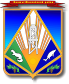 МУНИЦИПАЛЬНОЕ ОБРАЗОВАНИЕХАНТЫ-МАНСИЙСКИЙ РАЙОНХанты-Мансийский автономный округ – ЮграАДМИНИСТРАЦИЯ ХАНТЫ-МАНСИЙСКОГО РАЙОНАП О С Т А Н О В Л Е Н И Е от                                                                                                                 № г. Ханты-МансийскО внесении изменений в постановление администрации Ханты-Мансийского района от 04.04.2019 № 96 «О порядке принятия решения о включении иных периодов работы (службы) в стаж муниципальной службы муниципальныхслужащих, замещающих должности в администрации Ханты-Мансийского района и ее органах»	В целях приведения муниципальных нормативных актов администрации Ханты-Мансийского района в соответствие с действующим  законодательством, на основании  пункта 1 статьи 16 Федерального закона от  31.07.2020 N 268-ФЗ "О внесении изменений в отдельные законодательные акты Российской Федерации", Устава Ханты-Мансийского района:Внести  в  приложение 1 к постановлению  администрации  Ханты-Мансийского  района от 04.04.2019 № 96 «О порядке принятия решения о включении иных периодов работы (службы) в стаж муниципальной службы муниципальных служащих, замещающих должности в администрации Ханты-Мансийского района и ее органах» изменения, изложив абзац 2 пункта 9 в следующей редакции:«заверенную копию трудовой книжки и (или) сведения о трудовой деятельности, оформленные в установленном законодательством порядке;".Опубликовать (обнародовать) настоящее постановление в газете «Наш район», в официальном сетевом издании «Наш район Ханты-мансийский», разместить на официальном сайте администрации Ханты-Мансийского района.Настоящее постановление вступает в силу после его официального опубликования (обнародывания).Контроль за выполнением постановления возложить на управляющего делами.Глава Ханты-Мансийского района                                               К.Р.Минулин